Fontos információk a laborrólAz indikátor órákat az általános iskolai tanárok tartják az általános iskolai csoportoknak, akik korábban részt vettek labortanári képzésen.Minden labortanárnak lehetősége van a laborkísérletek előzetes elvégzésére, erre a vezető labortanárokkal kell előzetesen egyeztetni (mellékelve az elérhetőségek listája).Minden tantárgyból tartunk továbbképzést, ahol megismerkedhetnek a kollégák a labor berendezésével, felszerelésével és munkafüzeteivel, valamint néhány válogatott kísérlet elvégzésére is lesz alkalom. Valamennyi laborban tanító tanár a diákjaival megismerteti és betartatja a laborrendet valamint a tűz- és balesetvédelmi szabályokat. Minden tanulócsoportot informálni kell a fent említett szabályokról és a tanulóknak aláírásukkal is igazolniuk kell az abban foglaltak tudomásulvételét. Erre külön formanyomtatványt rendszeresítünk (mellékelve a laborrend).Hat munkanappal a csoport labor látogatása előtt minden vezető tanár (vagy iskolai koordinátor) köteles a labornaplót kitölteni a varga.labornaplo.hu helyen (mindenki kap felhasználó nevet és jelszót), vagy technikai problémák esetén, Jeneiné Fekete Marianna laborvezető helyettest e-mailben (vkglabor@gmail.com) értesíteni a csoport létszámáról, elvégzendő kísérletek természetéről (tanári, egyéni, páros stb.), azok eszköz- és vegyszer igényéről! Friss vizsgálati anyagokat (pl. falevél, tojás, tej, boncolni valók stb.) nem áll módunkban biztosítani. Ezeket magukkal kell hozniuk!Lesz eszköz/vegyszer átvételi/visszavételi nyomtatvány. Ez formaság, de ha törés vagy valamilyen más esemény van, ezen rögzítjük.Az órák rendje: minden foglalkozás 1,5 órás (2x45 perc egyben) blokkokból áll, közöttük 30 perc szünettel a be- ill. kipakolás érdekében. 1. fogl.: 8,00-9,30, 2. fogl.: 10,00-11,30, 3. fogl.: 12,00-13,30, 4. fogl.:14,30-15,30  (csak vargás órák)A tanárok közreműködnek a labornapló vezetésében (csoport létszáma, hiányzók, kísérlet, eszköz- és vegyszerigény).Akadályoztatás (alapos indok) esetén a megrendelt tanóra (órák) lemondásra kerülhetnek, de csak új időpont egyeztetésével, ill. cserével. Mivel az indikátorórák számát szerződés rögzíti.Akadályoztatás (alapos indok) esetén a megrendelt buszok lemondásra kerülhetnek. Ennek eljárásrendjét egyelőre nem ismerjük.Kérés esetén és térítés ellenében a vidékiek számára ebédet tudunk rendelni. A laboratórium és a munkatársak elérhetőségei:Varga Katalin GimnáziumSzolnok, Szabadság tér 6.telefon: 56/ 512 240 (kémia szertár melléke) fax: 56/ 512 249Dr. Nagy Béla – projekt menedzsere-mail: ranabe@freemail.hu;  telefon: 20/ 435 0760Igrinyi Krisztina – laborvezetőe-mail: vkglabor@gmail.com;     telefon: 30/ 983 6609 Jeneiné Fekete Marianna – laborvezető-helyettese-mail: vkglabor@gmail.com;     telefon: 30/ 487 5320Vezető labortanárok:Balogh Béla – kémia e-mail: balbela@citromail.hu  Berecz Krisztián – földrajz e-mail: kriszberecz@gmail.com Kedves Mónika – biológia e-mail: kedvesmoniq@gmail.com Nagy Tibor – fizikae-mail: nagyt10@freemail.hu A Varga Katalin Gimnázium laboratóriumának munka és balesetvédelmi szabályzataA laboratóriumban a tanuló csak tanári felügyelet mellett tartózkodhat és dolgozhat. Annak területére csak engedéllyel léphet be és azt csak engedéllyel hagyhatja el.A kabátokat, táskákat és egyéb felszerelési tárgyakat az öltöző szekrényekben elzárva kell elhelyezni, a laboratóriumba csak a munkához szükséges eszközöket szabad bevinni. A laboratóriumból sem eszközöket, sem vegyszereket nem szabad elvinni!Étkezni csak a labor előtti zsibongóban szabad!A laboratóriumi munka során köpeny használata kötelező! Szükség esetén, ha a gyakorlat előírja, védőszemüveget és védőkesztyűt kell viselni.A kísérletek megvalósítása előtt győződjünk meg róla, hogy az alkalmazott eszközök, demonstrációs anyagok nem sérültek, rongálódtak-e. Hiba esetén a tanár értesítse a laboratórium személyzetét, a diák a tanárát.A kísérleti eszközöket, anyagokat, csak és kizárólag rendeltetésszerűen, kellő körültekintéssel használjuk! Mindig a megadott módon, eszközökkel és vegyszer mennyiségekkel dolgozzunk.A kísérlet megkezdése előtt, a foglalkozást vezető tanár, ismerteti a végrehajtandó feladatot, és a végrehajtás főbb mozzanatait. Továbbá külön felhívja a tanulók figyelmét az esetleges veszélyforrásokra!A balesetek és az anyagi kár megelőzése érdekében a kísérleteket gondosan, a leírtaknak megfelelően hajtsuk végre.Munkánk során a laboratóriumban tartózkodók testi épségét, illetve azok munkájának sikerét ne veszélyeztessük! A kísérleti munka elengedhetetlen feltétele a rend és fegyelem.A sérülések, balesetek elkerülése érdekében a foglalkozást vezető tanár folyamatosan kövesse nyomon  a kísérletek előkészítését és végrehajtásának menetét. Bármilyen gond, probléma esetén, a tanulók azonnal jelezzenek neki!Az érdemi munka befejeztével gondoskodjunk róla, hogy az eszközöket a kiindulási állapotnak megfelelően rendben hagyjuk hátra. A laboratóriumból történő távozást megelőzően győződjünk meg róla, hogy a helyiségben tűz-, balesetveszélyes helyzetet nem hagyunk hátra. A távozásról tájékoztassuk a labor személyzetét!Baleset esetén a lehető leggyorsabban mérjük fel a sérülés, illetve sérülések mértékét, kezdjük meg a sérültek ellátását. Haladéktalanul értesítsük a labor személyzetét, ha a helyzet megkívánja, haladéktalanul hívjunk mentőt. Egyértelmű utasításokkal szabjunk feladatot a tanulók tevékenységét illetően, elkerülve ezzel a további balesetek bekövetkezését, illetve az esetleges anyagi károk gyarapodását. készítsünk jegyzőkönyvet (formanyomtatványon)A fizikai kísérletek leggyakoribb veszélyforrása az elektromos áram. Baleset esetén meg kell bizonyosodni arról, hogy a sérült nincs már feszültség alatt. A baleset helyén elsődleges feladat a kapcsolótáblán lévő főkapcsoló lekapcsolása!Az elektromos balesetek elkerülhetők, ha betartjuk és betartatjuk az érintésvédelmi szabályokat! A hallgatói áramkörök minden esetben feszültségmentes állapotban kerüljenek összeállításra, azt követően csak ellenőrzés után, és engedéllyel kössék rá a tápfeszültséget. Üzemzavar esetén kérjük a labor dolgozóinak segítségét.Tűz esetén, vagy tűzveszélyes helyzetben, azonnal értesítsük a labor személyzetét! Határozottan utasítsuk a tanulókat a labor elhagyására! A laboratóriumban elhelyezett tűzoltó készülékeket rendeltetésszerűen használjuk. Tűzoltó készülékkel embert oltani nem szabad!Az épület kiürítése esetén (pl. tűzriadó) a laboratóriumban tartózkodók távozási útvonala: új épületszárny lépcsőháza -> földszinti udvari hátsó kijárat ->  udvaron jobbra -> Balogh Kálmán úti kiskapu -> gyülekezési hely: autó parkolóA laboratóriumi fizika eszközökön és berendezéseken található jelzések, ábrák jelentései:A Varga Katalin Gimnázium laboratóriumának munka és balesetvédelmi szabályzatát megismertem és tudomásul vettem.                  NÉV (nyomtatott betűvel)                                                       ALÁÍRÁS…………………………………………………….                …………………………………………………………………………………….                …………………………………………………………………………………….                …………………………………………………………………………………….                …………………………………………………………………………………….                …………………………………………………………………………………….                …………………………………………………………………………………….                …………………………………………………………………………………….                …………………………………………………………………………………….                …………………………………………………………………………………….                …………………………………………………………………………………….                …………………………………………………………………………………….                …………………………………………………………………………………….                …………………………………………………………………………………….                …………………………………………………………………………………….                …………………………………………………………………………………….                …………………………………………………………………………………….                …………………………………………………………………………………….                …………………………………………………………………………………….                …………………………………………………………………………………….                …………………………………………………………………………………….                …………………………………………………………………………………….                …………………………………………………………………………………….                …………………………………………………………………………………….                …………………………………………………………………………………….                …………………………………………………………………………………….                …………………………………………………………………………………….                …………………………………………………………………………………….                …………………………………………………………………………………….                …………………………………………………………………………………….                …………………………………………………………………………………….                …………………………………………………………………………………….                …………………………………………………………………………………….                …………………………………………………………………………………….                …………………………………………………………………………………….                …………………………………………………………………………………….                ………………………………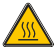 Vigyázz! Forró felület!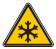 Vigyázz! Alacsony hőmérséklet!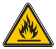 Vigyázz! Tűzveszély!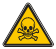 Vigyázz! Mérgező anyag!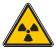 Vigyázz! Radioaktív sugárzás!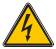 Vigyázz! Áramütés veszélye!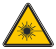 Vigyázz! Lézersugár!